Троллейбусный маршрут № 1«Приборный завод – Лагерный сад»Перевозчик ТГУМП «ТТУ», генеральный директор Пётр Тимофеевич Максимов, тел. 999-646. Диспетчер: 999-734Приборный завод – Лагерный садПриборный заводУлица ЛеснаяУлица ВысоцкогоСпорткомплекс «Кедр»Школа № 53Микрорайон «Черёмушки»Улица ЛазареваГАИУлица СувороваИркутский трактУлица МичуринаДОСААФПутепровод4-я поликлиникаУлица ПушкинаТелецентрДом радиоАрхитектурно-строительный университетПереулок 1905 годаЦУМПлощадь ЛенинаТеатр юного зрителяГлавпочтамтПлощадь НовособорнаяТомский государственный университетБиблиотека ТГУТЭМЗУлица УчебнаяЛагерный садПриборный завод – Лагерный садПриборный заводУлица ЛеснаяУлица ВысоцкогоСпорткомплекс «Кедр»Школа № 53Микрорайон «Черёмушки»Улица ЛазареваГАИУлица СувороваИркутский трактУлица МичуринаДОСААФПутепровод4-я поликлиникаУлица ПушкинаТелецентрДом радиоАрхитектурно-строительный университетПереулок 1905 годаЦУМПлощадь ЛенинаТеатр юного зрителяГлавпочтамтПлощадь НовособорнаяТомский государственный университетБиблиотека ТГУТЭМЗУлица УчебнаяЛагерный сад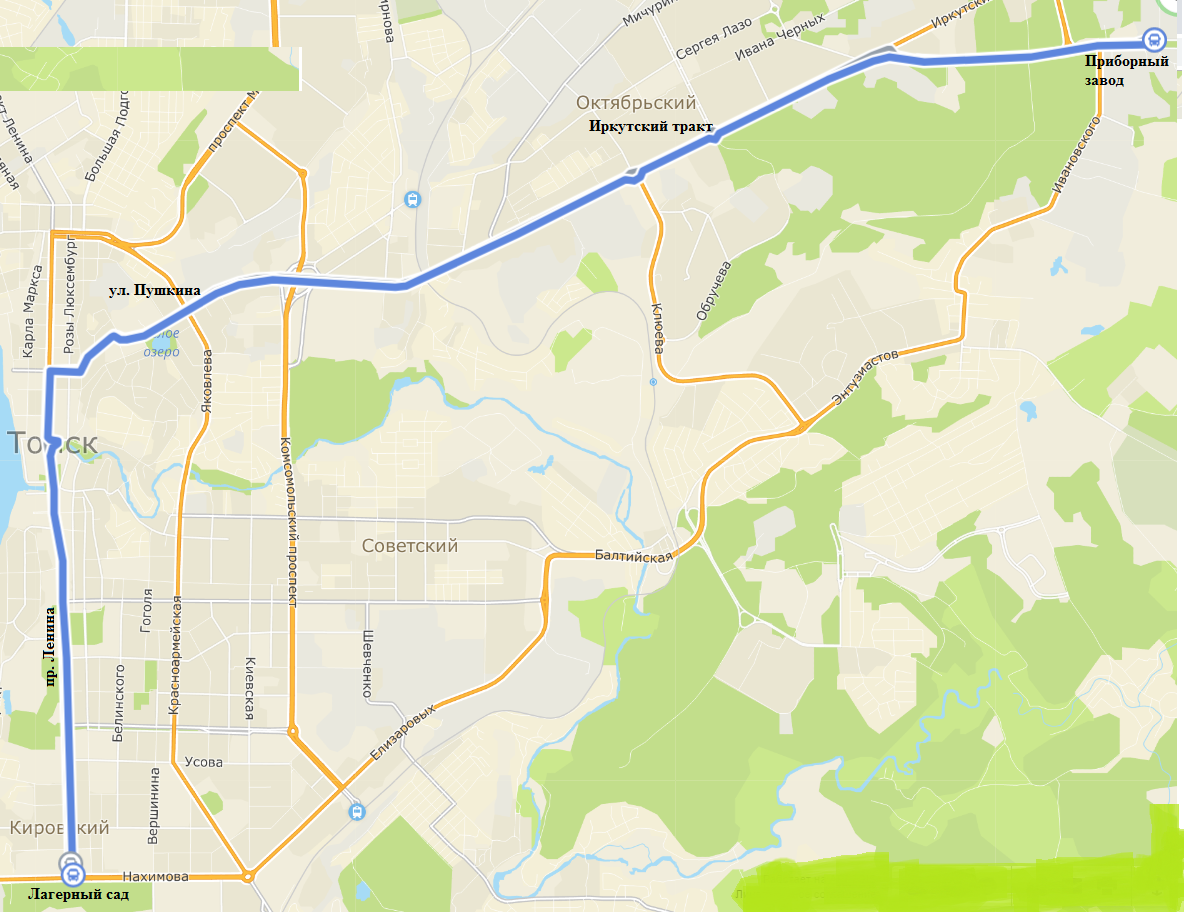 Лагерный сад – Приборный заводЛагерный садУлица УчебнаяТЭМЗТомский государственный университетПлощадь НовособорнаяГлавпочтамтТеатр юного зрителяЦУМПереулок 1905 годаАрхитектурно-строительный университетДом радиоТелецентрУлица Пушкина4-я поликлиникаПутепроводДОСААФУлица МичуринаИркутский трактУлица СувороваГАИУлица ЛазареваМикрорайон «Черёмушки»Школа № 53Спорткомплекс «Кедр»Улица ВысоцкогоУлица ЛеснаяПриборный заводЛагерный сад – Приборный заводЛагерный садУлица УчебнаяТЭМЗТомский государственный университетПлощадь НовособорнаяГлавпочтамтТеатр юного зрителяЦУМПереулок 1905 годаАрхитектурно-строительный университетДом радиоТелецентрУлица Пушкина4-я поликлиникаПутепроводДОСААФУлица МичуринаИркутский трактУлица СувороваГАИУлица ЛазареваМикрорайон «Черёмушки»Школа № 53Спорткомплекс «Кедр»Улица ВысоцкогоУлица ЛеснаяПриборный заводВыезд из паркаПрибытие на конечную станциюИнтервалы движения в будние дни, минИнтервалы движения в будние дни, минИнтервалы движения в будние дни, минИнтервалы движения в будние дни, минИнтервалы движения в будние дни, минИнтервалы движения в будние дни, минУбытие с конечной станцииЗаход в паркВыезд из паркаПрибытие на конечную станциюс 06:00до 07:00с 07:00до 09:00с 09:00до 12:00с 12:00до 16:00с 16:00до 19:00с 19:00до 21:00Убытие с конечной станцииЗаход в парк5:25Приб.завод 6:002013-2322-2518-2614-2424-26Лаг.сад  19:37Приб.завод  20:3021:24Выезд из паркаПрибытие на конечную станциюИнтервалы движения в выходные дни, минИнтервалы движения в выходные дни, минИнтервалы движения в выходные дни, минИнтервалы движения в выходные дни, минИнтервалы движения в выходные дни, минИнтервалы движения в выходные дни, минУбытие с конечной станцииЗаход в паркВыезд из паркаПрибытие на конечную станциюс 06:00до 07:00с 07:00до 10:00с 10:00до 13:00с 13:00до 16:00с 16:00до 19:00с 19:00до 21:00Убытие с конечной станцииЗаход в парк5:58Приб.завод  6:5235-4035-4035-4018-3520-3525-40Лаг.сад  19:42Приб.завод 21:1121:55